En el cuadro siguiente se enumeran las propuestas de la Unión Africana de Telecomunicaciones a la PP-18 de la UIT y las administraciones que apoyan las propuestas comunes africanas:En el cuadro siguiente se enumeran las propuestas de la Unión Africana de Telecomunicaciones a la PP-18 de la UIT y las administraciones que apoyan las propuestas comunes africanas:Conferencia de Plenipotenciarios (PP-18)
Dubái, 29 de octubre – 16 de noviembre de 2018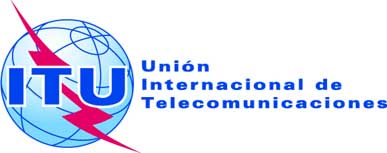 SESIÓN PLENARIADocumento 55-S21 de septiembre de 2018Original: inglésAdministraciones de la Unión Africana de TelecomunicacionesAdministraciones de la Unión Africana de TelecomunicacionesPROPUESTAS COMUNES AFRICANAS PARA LOS TRABAJOS DE LA CONFERENCIAPROPUESTAS COMUNES AFRICANAS PARA LOS TRABAJOS DE LA CONFERENCIAAFCP/55A1/1Revisión de la Resolución 48: Gestión y desarrollo de los recursos humanosAFCP/55A1/2Revisión de la Resolución 70: Incorporación de una perspectiva de género en la UIT y promoción de la igualdad de género y el empoderamiento de la mujer por medio de las tecnologías de la información y la comunicaciónAFCP/55A1/3Revisión de la Resolución 130: Fortalecimiento del papel de la UIT en la creación de confianza y seguridad en la utilización de las tecnologías de la información y la comunicaciónAFCP/55A1/4Revisión de la Resolución 131: Medición de las tecnologías de la información y la comunicación para la construcción de una sociedad de la información integradora e inclusivaAFCP/55A1/5Revisión de la Resolución 140: Función de la UIT en la puesta en práctica de los resultados de la Cumbre Mundial sobre la Sociedad de la Información y en el examen general de su aplicación por parte de la Asamblea General de las Naciones UnidasAFCP/55A1/6Sin cambios en la Resolución 174: Función de la UIT respecto a los problemas de política pública internacional asociados al riesgo de utilización ilícita de las tecnologías de la información y la comunicaciónAFCP/55A1/7Revisión de la Resolución 175: Accesibilidad de las telecomunicaciones/tecnologías de la información y la comunicación para las personas con discapacidad y personas con necesidades especialesAFCP/55A1/8Revisión de la Resolución 179: Función de la UIT en la protección de la infancia en líneaAFCP/55A1/9Supresión de la Resolución 185: Seguimiento mundial de vuelos de la aviación civilAFCP/55A1/10Revisión de la Resolución 186: Fortalecimiento del papel de la UIT respecto de las medidas de transparencia y fomento de la confianza en las actividades relativas al espacio ultraterrestreAFCP/55A1/11Revisión de la Resolución 196: Protección del usuario/consumidor de servicios de telecomunicacionesAFCP/55A1/12Proyecto de nueva resolución [AFCP-1]: Fortalecimiento del papel de la UIT en la utilización de las TIC para combatir la trata de personas a escala mundialAFCP/55A1/13Proyecto de nueva resolución [AFCP-2]: Consideración de los OTT como una cuestión de política pública internacionalAFCP/55A2/1Revisión de la Decisión 12: Acceso gratuito en línea a las publicaciones de la UITAFCP/55A2/2Revisión de la Resolución 135: Función de la UIT en el desarrollo de las telecomunicaciones/tecnologías de la información y la comunicación, en la prestación de asistencia y asesoramiento técnicos a los países en desarrollo1 y en la realización de proyectos nacionales, regionales e interregionales pertinentesAFCP/55A2/3Revisión de la Resolución 154: Utilización de los seis idiomas oficiales de la Unión en igualdad de condicionesAFCP/55A2/4Revisión de la Resolución 167: Fortalecimiento y fomento de las capacidades de la UIT para celebrar reuniones electrónicas y medios para avanzar la labor de la UniónAFCP/55A2/5Revisión de la Resolución 189: Asistencia a los Estados Miembros para combatir y disuadir el robo de dispositivos móvilesAFCP/55A2/6Supresión de la Resolución 194 : Opciones para la Sede de la Unión a largo plazoAFCP/55A3/1Revisión de la Resolución 64: Acceso no discriminatorio a los modernos medios, servicios y aplicaciones de telecomunicaciones/tecnologías de la información y la comunicación, incluidas la investigación aplicada, la transferencia de tecnología y las reuniones por medios electrónicos, en condiciones mutuamente acordadasAFCP/55A3/2Revisión de la Resolución 102: Función de la UIT con respecto a las cuestiones de política pública internacional relacionadas con Internet y la gestión de los recursos de Internet, incluidos los nombres de dominio y las direccionesAFCP/55A3/3Revisión de la Resolución 123: Reducción de la disparidad entre los países en desarrollo y los desarrollados en materia de normalizaciónAFCP/55A3/4Revisión de la Resolución 133: Función de las Administraciones de los Estados Miembros en la gestión de los nombres de dominio internacionalizados (plurilingües)AFCP/55A3/5Revisión de la Resolución 146: Examen periódico y revisión del Reglamento de las Telecomunicaciones InternacionalesAFCP/55A3/6Revisión de la Resolución 169: Admisión de Instituciones Académicas para participar en los trabajos de la UniónAFCP/55A3/7Revisión de la Resolución 176: Exposición de las personas a los campos electromagnéticos y su mediciónAFCP/55A3/8Revisión de la Resolución 197: Facilitación de la Internet de las cosas como preparación para un mundo globalmente conectadoAFCP/55A3/9Proyecto de nueva Resolución [AFCP-3]: Función de la UIT en el fomento de la innovación centrada en las TIC para acelerar la transformación digital de la sociedad AFCP/55A3/10Proyecto de nueva Resolución [AFCP-4]: Utilización de las tecnologías de la información y la comunicación para reducir la brecha de inclusión financieraAFCP/55A4/1Sin modificación a la Constitución de la Unión Internacional de TelecomunicacionesAFCP/55A4/2Sin modificación al Convenio de la Unión Internacional de TelecomunicacionesAFCP/55A4/3Revisión de la Resolución 21: Medidas sobre procedimientos alternativos de llamada en las redes internacionales de telecomunicacionesAFCP/55A4/4Revisión de la Resolución 25: Fortalecimiento de la presencia regionalAFCP/55A4/5Supresión de la Resolución 36: Las telecomunicaciones/tecnologías de la información y la comunicación al servicio de la asistencia humanitariaAFCP/55A4/6Revisión de la Resolución 136: Utilización de las telecomunicaciones/tecnologías de la información y la comunicación en el control y la gestión de situaciones de emergencia y catástrofes para la alerta temprana, la prevención, la mitigación y las operaciones de socorroAFCP/55A4/7Supresión de la Resolución 137: Instalación de redes de la próxima generación en los países en desarrolloAFCP/55A4/8Revisión de la Resolución 160: Asistencia a SomaliaAFCP/55A4/9Revisión de la Resolución 177: Conformidad e interoperatividadAFCP/55A4/10Revisión de la Resolución 192: Participación de la UIT en Memorandos de Entendimiento con repercusiones financieras y/o estratégicasAFCP/55A4/11Supresión de la Resolución 202: Utilización de las tecnologías de la información y la comunicación para atajar situaciones de emergencia sanitaria como la transmisión del virus del ébolaAFCP/55A4/12Revisión de la Resolución 203: Conectividad a redes de banda anchaAFCP/55A5/1Mejoras en la labor de las conferencias de plenipotenciarios: procesos electoralesAFCP/55A5/2Racionalización de las Resoluciones de las PP y de los Sectores de la UITEstados MiembrosDocumento PP-18/55(Add.1)Documento PP-18/55(Add.1)Documento PP-18/55(Add.1)Documento PP-18/55(Add.1)Documento PP-18/55(Add.1)Documento PP-18/55(Add.1)Documento PP-18/55(Add.1)Documento PP-18/55(Add.1)Documento PP-18/55(Add.1)Documento PP-18/55(Add.1)Documento PP-18/55(Add.1)Documento PP-18/55(Add.1)Documento PP-18/55(Add.1)Estados MiembrosAFCP/
55A1/1AFCP/
55A1/2AFCP/
55A1/3AFCP/
55A1/4AFCP/
55A1/5AFCP/
55A1/6AFCP/
55A1/7AFCP/
55A1/8AFCP/
55A1/9AFCP/
55A1/10AFCP/
55A1/11AFCP/
55A1/12AFCP/
55A1/131ArgeliaXXXXXXXXXXXXX2AngolaXXXXXXXXXXXXX3BeninXXXXXXXXXXXXX4Botswana5Burkina FasoXXXXXXXXXXXXX6BurundiXXXXXXXXXXXXX7CamerúnXXXXXXXXXXXXX8Cabo Verde9Centroafricana (Rep.)10ChadXXXXXXXXXXXXX11Congo (Rep. del)XXXXXXXXXXXXX12Côte d'IvoireXXXXXXXXXXXXX13Rep. Dem. del CongoXXXXXXXXXXXXX14Comoras15Djibouti16EgiptoXXXXXXXXXXXXX17Eritrea18EswatiniXXXXXXXXXXXXX19Etiopía20Guinea Ecuatorial21Gabonesa (República)XXXXXXXXXXXXX22GambieXXXXXXXXXXXXX23GambiaXXXXXXXXXXXXX24Guinea25Guinea-Bissau26KenyaXXXXXXXXXXXXX27Lesotho28Liberia29Libia30Madagascar31Malawi32MalíXXXXXXXXXXXXX33MauritaniaXXXXXXXXXXXXX34Mauricio35MarruecosXXXXXXXXXXXXX36MozambiqueXXXXXXXXXXXXX37NamibiaXXXXXXXXXXXXX38NígerXXXXXXXXXXXXX39NigeriaXXXXXXXXXXXXX40RwandaXXXXXXXXXXXXX41Santo Tomé y Príncipe42SenegalXXXXXXXXXXXXX43Seychelles44Sierra Leona45SomaliaXXXXXXXXXXXXX46Sudafricana (Rep.)XXXXXXXXXXXXX47Sudán del Sur48SudánXXXXXXXXXXXXX49TanzaníaXXXXXXXXXXXXX50Togolesa (República)XXXXXXXXXXXXX51TúnezXXXXXXXXXXXXX52UgandaXXXXXXXXXXXXX53ZambiaXXXXXXXXXXXXX55ZimbabweXXXXXXXXXXXXXTotal CosignatoriosTotal Cosignatorios34343434343434343434343434Estados MiembrosDocumento PP-18/55(Add.2)Documento PP-18/55(Add.2)Documento PP-18/55(Add.2)Documento PP-18/55(Add.2)Documento PP-18/55(Add.2)Documento PP-18/55(Add.2)Documento PP-18/55(Add.3)Documento PP-18/55(Add.3)Documento PP-18/55(Add.3)Documento PP-18/55(Add.3)Documento PP-18/55(Add.3)Documento PP-18/55(Add.3)Documento PP-18/55(Add.3)Documento PP-18/55(Add.3)Documento PP-18/55(Add.3)Documento PP-18/55(Add.3)Estados MiembrosAFCP/
55A2/1AFCP/
55A2/2AFCP/
55A2/3AFCP/
55A2/4AFCP/
55A2/5AFCP/
55A2/6AFCP/
55A3/1AFCP/
55A3/2AFCP/
55A3/3AFCP/
55A3/4AFCP/
55A3/5AFCP/
55A3/6AFCP/
55A3/7AFCP/
55A3/8AFCP/
55A3/9AFCP/
55A3/101ArgeliaXXXXXXXXXXXXXXXX2AngolaXXXXXXXXXXXXXXXX3BeninXXXXXXXXXXXXXXXX4Botswana5Burkina FasoXXXXXXXXXXXXXXXX6BurundiXXXXXXXXXXXXXXXX7CamerúnXXXXXXXXXXXXXXXX8Cabo Verde9Centroafricana (Rep.)10ChadXXXXXXXXXXXXXXXX11Congo (Rep. del)XXXXXXXXXXXXXXXX12Côte d'IvoireXXXXXXXXXXXXXXXX13Rep. Dem. del CongoXXXXXXXXXXXXXXXX14Comoras15Djibouti16EgiptoXXXXXXXXXXXXXXXX17Eritrea18EswatiniXXXXXXXXXXXXXXXX19Etiopía20Guinea Ecuatorial21Gabonesa (República)XXXXXXXXXXXXXXXX22GambieXXXXXXXXXXXXXXXX23GambiaXXXXXXXXXXXXXXXX24Guinea25Guinea-Bissau26KenyaXXXXXXXXXXXXXXXX27Lesotho28Liberia29Libia30Madagascar31Malawi32MalíXXXXXXXXXXXXXXXX33MauritaniaXXXXXXXXXXXXXXXX34Mauricio35MarruecosXXXXXXXXXXXXXXXX36MozambiqueXXXXXXXXXXXXXXXX37NamibiaXXXXXXXXXXXXXXXX38NígerXXXXXXXXXXXXXXXX39NigeriaXXXXXXXXXXXXXXXX40RwandaXXXXXXXXXXXXXXXX41Santo Tomé y Príncipe42SenegalXXXXXXXXXXXXXXXX43Seychelles44Sierra Leona45SomaliaXXXXXXXXXXXXXXXX46Sudafricana (Rep.)XXXXXXXXXXXXXXXX47Sudán del Sur48SudánXXXXXXXXXXXXXXXX49TanzaníaXXXXXXXXXXXXXXXX50Togolesa (República)XXXXXXXXXXXXXXXX51TúnezXXXXXXXXXXXXXXXX52UgandaXXXXXXXXXXXXXXXX53ZambiaXXXXXXXXXXXXXXXX55ZimbabweXXXXXXXXXXXXXXXXTotal CosignatoriosTotal Cosignatorios343434343434343434343434343434Estados MiembrosDocumento PP-18/55(Add.4)Documento PP-18/55(Add.4)Documento PP-18/55(Add.4)Documento PP-18/55(Add.4)Documento PP-18/55(Add.4)Documento PP-18/55(Add.4)Documento PP-18/55(Add.4)Documento PP-18/55(Add.4)Documento PP-18/55(Add.4)Documento PP-18/55(Add.4)Documento PP-18/55(Add.4)Documento PP-18/55(Add.4)Doc. PP-18/
55(Add.5)Doc. PP-18/
55(Add.5)Estados MiembrosAFCP/
55A4/1AFCP/
55A4/2AFCP/
55A4/3AFCP/
55A4/4AFCP/
55A4/5AFCP/
55A4/6AFCP/
55A4/7AFCP/
55A4/8AFCP/
55A4/9AFCP/
55A4/10AFCP/
55A4/11AFCP/
55A4/12AFCP/
55A5/1AFCP/
55A5/21ArgeliaXXXXXXXXXXXXXX2AngolaXXXXXXXXXXXXXX3BeninXXXXXXXXXXXXXX4Botswana5Burkina FasoXXXXXXXXXXXXXX6BurundiXXXXXXXXXXXXXX7CamerúnXXXXXXXXXXXXXX8Cabo Verde9Centroafricana (Rep.)10ChadXXXXXXXXXXXXXX11Congo (Rep. del)XXXXXXXXXXXXXX12Côte d'IvoireXXXXXXXXXXXXXX13Rep. Dem. del CongoXXXXXXXXXXXXXX14Comoras15Djibouti16EgiptoXXXXXXXXXXXXXX17Eritrea18EswatiniXXXXXXXXXXXXXX19Etiopía20Guinea Ecuatorial21Gabonesa (República)XXXXXXXXXXXXXX22GambieXXXXXXXXXXXXXX23GambiaXXXXXXXXXXXXXX24Guinea25Guinea-Bissau26KenyaXXXXXXXXXXXXXX27Lesotho28Liberia29Libia30Madagascar31Malawi32MalíXXXXXXXXXXXXXX33MauritaniaXXXXXXXXXXXXXX34Mauricio35MarruecosXXXXXXXXXXXXXX36MozambiqueXXXXXXXXXXXXXX37NamibiaXXXXXXXXXXXXXX38NígerXXXXXXXXXXXXXX39NigeriaXXXXXXXXXXXXXX40RwandaXXXXXXXXXXXXXX41Santo Tomé y Príncipe42SenegalXXXXXXXXXXXXXX43Seychelles44Sierra Leona45SomaliaXXXXXXXXXXXXXX46Sudafricana (Rep.)XXXXXXXXXXXXXX47Sudán del Sur48SudánXXXXXXXXXXXXXX49TanzaníaXXXXXXXXXXXXXX50Togolesa (República)XXXXXXXXXXXXXX51TúnezXXXXXXXXXXXXXX52UgandaXXXXXXXXXXXXXX53ZambiaXXXXXXXXXXXXXX55ZimbabweXXXXXXXXXXXXXXTotal CosignatoriosTotal Cosignatorios3434343434343434343434343434